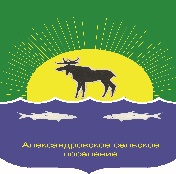 АДМИНИСТРАЦИЯ АЛЕКСАНДРОВСКОГО СЕЛЬСКОГО ПОСЕЛЕНИЯ ПОСТАНОВЛЕНИЕ28.03.2022		      		  					                      № 127Об утверждении административного регламента предоставления муниципальной услуги «Выдача специального разрешения на движение по автомобильным дорогам местного значения тяжеловесного и (или) крупногабаритного транспортного средства»В соответствии с Федеральным законом от 6 октября 2003 года № 131-ФЗ «Об общих принципах организации местного самоуправления в Российской Федерации», Федеральным законом от 27 июля 2010 года № 210-ФЗ «Об организации предоставления государственных и муниципальных услуг», приказом Министерства транспорта России от 5 июня 2019 года № 167 «Об утверждении Порядка выдачи специального разрешения на движение по автомобильным дорогам тяжеловесного и (или) крупногабаритного транспортного средства»ПОСТАНОВЛЯЮ:Утвердить прилагаемый административный регламент предоставления муниципальной услуги «Выдача специального разрешения на движение по автомобильным дорогам местного значения тяжеловесного и (или) крупногабаритного транспортного средства».Признать утратившими силу постановление Администрации Александровского сельского поселения от 13 апреля 2020 года № 93 «Об утверждении административного регламента предоставления муниципальной услуги «Выдача специального разрешения на движение по автомобильным дорогам местного значения транспортного средства, осуществляющих перевозки тяжеловесных и (или) крупногабаритных грузов», постановление Администрации Александровского сельского поселения от 21 августа 2020 года № 238 «О внесении изменений в постановление Александровского сельского поселения от 13.04.2020 № 93 «Об утверждении административного регламента предоставление муниципальной услуги «Выдача специального разрешения на движение по автомобильным дорогам местного значения транспортного средства, осуществляющих перевозки тяжеловесных и (или) крупногабаритных грузов», постановление Администрации Александровского сельского поселения от 11 мая 2021 года № 160 «О внесении изменений в Административный регламент предоставления муниципальной услуги «Выдача специального разрешения на движение по автомобильным дорогам местного значения транспортных средств, осуществляющих перевозки тяжеловесных и (или) крупногабаритных грузов», постановление Администрации Александровского сельского поселения от 13 августа 2021 года № 288 «О внесении изменений в постановление Администрации Александровского сельского поселения от 13.04.2020 № 93 «Об утверждении административного регламента предоставления муниципальной услуги «Выдача специального разрешения на движение по автомобильным дорогам местного значения транспортных средств, осуществляющих перевозки тяжеловесных и (или) крупногабаритных грузов», постановление Администрации Александровского сельского поселения от 22 декабря 2021 года № 436 «О внесении изменений в Постановление Администрации Александровского сельского поселения от 13.04.2020 № 93 «Об утверждении административного регламента предоставления муниципальной услуги «Выдача специального разрешения на движение по автомобильным дорогам местного значения транспортного средства, осуществляющих перевозки тяжеловесных и (или) крупногабаритных грузов».Разместить настоящее постановление на официальном сайте Администрации Александровского сельского поселения http://www.alsadmsp.ru/.Настоящее постановление вступает в силу на следующий день после его официального опубликования.5. Контроль за исполнением настоящего постановления оставляю за собой.Глава Александровского 
сельского поселения             		      подпись           		          Д.В. Пьянков   Административный регламент предоставления муниципальной услуги «Выдача специального разрешения на движение по автомобильным дорогам местного значения тяжеловесного и (или) крупногабаритного транспортного средства»1. Общие положения1.1. Административный регламент предоставления муниципальной услуги «Выдача специального разрешения на движение по автомобильным дорогам местного значения тяжеловесного и (или) крупногабаритного транспортного средства» (далее - Административный регламент) устанавливает порядок предоставления муниципальной услуги по выдаче Администрацией Александровского сельского поселения специального разрешения на движение по автомобильным дорогам местного значения тяжеловесного и (или) крупногабаритного транспортного средства, в том числе, определяет сроки и последовательность действий (административные процедуры) при предоставлении муниципальной услуги.Выдача специального разрешения на движение по автомобильным дорогам местного значения тяжеловесного и (или) крупногабаритного транспортного средства (далее – муниципальная услуга) осуществляется при условии, что маршрут тяжеловесного и (или) крупногабаритного транспортного средства проходит в границах    муниципального образования «Александровское сельское поселение» и указанный маршрут, часть маршрута не проходят по автомобильным дорогам федерального, регионального или межмуниципального значения, по участкам таких автомобильных дорог.1.2. Заявителями при предоставлении муниципальной услуги являются владельцы тяжеловесных и (или) крупногабаритных транспортных средств (юридические лица, физические лица, в том числе индивидуальные предприниматели) либо их представители, действующие в силу полномочий, основанных на доверенности или иных законных основаниях в случае, если маршрут, часть маршрута указанного транспортного средства проходят по автомобильным дорогам местного значения и не проходят по автомобильным дорогам федерального, регионального, межмуниципального значения, участкам таких автомобильных дорог (далее - заявители).1.3. Требования к порядку информирования о предоставлении муниципальной услуги.1.3.1. Информацию по вопросам предоставления муниципальной услуги и услуг, которые являются необходимыми и обязательными для предоставления муниципальной услуги, сведений о ходе предоставления указанных услуг можно получить:1) в Администрации Александровского сельского поселения:в устной форме при личном обращении;с использованием телефонной связи;в форме электронного документа посредством направления на адрес электронной почты;по письменным обращениям;на официальном сайте Администрации Александровского сельского поселения - http://www.alsadmsp.ru/.2) в Многофункциональном центре предоставления государственных и муниципальных услуг (далее -  МФЦ):при личном обращении;посредством сайта - inform1@mfc.tomsk.ru3) в информационно-телекоммуникационной сети «Интернет» на Едином портале государственных и муниципальных услуг (функций) Томской области на сайте gosuslugi.ru.1.3.2. Основными требованиями к информированию заявителей о порядке предоставления муниципальной услуги являются достоверность предоставляемой информации, четкость изложения информации, полнота информирования.1.3.3. На Едином и Региональном портале размещается следующая информация:1) исчерпывающий перечень документов, необходимых для предоставления муниципальной услуги, требования к оформлению указанных документов, а также перечень документов, которые заявитель вправе представить по собственной инициативе;2) круг заявителей;3) срок предоставления муниципальной услуги;4) результаты предоставления муниципальной услуги, порядок представления документа, являющегося результатом предоставления муниципальной услуги;5) размер государственной пошлины, взимаемой за предоставление муниципальной услуги;6) исчерпывающий перечень оснований для приостановления или отказа 
в предоставлении муниципальной услуги;7) о праве заявителя на досудебное (внесудебное) обжалование действий (бездействия) и решений, принятых (осуществляемых) в ходе предоставления муниципальной услуги;8) формы заявлений (уведомлений, сообщений), используемые при предоставлении муниципальной услуги.Информация на Едином портале государственных и муниципальных услуг (функций) Томской области на сайте gosuslugi.ru предоставляется заявителю бесплатно.Доступ к информации о сроках и порядке предоставления услуги осуществляется без выполнения заявителем каких-либо требований, в том числе без использования программного обеспечения, установка которого на технические средства заявителя требует заключения лицензионного или иного соглашения с правообладателем программного обеспечения, предусматривающего взимание платы, регистрацию или авторизацию заявителя или предоставление им персональных данных.1.3.4. На информационных стендах в Администрации Александровского сельского поселения, а также на официальном сайте Администрации Александровского сельского поселения размещены следующие информационные материалы:1) адрес, номера телефонов и факса, график работы, адрес электронной почты Администрации Александровского сельского поселения, а также структурного подразделения, непосредственно предоставляющего муниципальную услугу;2) график личного приема главой Администрации Александровского сельского поселения, его заместителем;3) номер кабинета, в котором предоставляется муниципальная услуга, фамилии, имена, отчества и должности специалистов, участвующих в предоставлении муниципальной услуги;4) сведения о предоставляемой муниципальной услуге;5) перечень документов, которые заявитель должен представить для предоставления муниципальной услуги;6) образцы заполнения документов;7) перечень оснований для отказа в приеме документов, приостановления и отказа в предоставлении муниципальной услуги;8) извлечения из административного регламента, регламентирующие предоставление муниципальной услуги, в том числе стандарт предоставления муниципальной услуги, порядок, состав, последовательность и сроки выполнения административных процедур (действий), требования к порядку их выполнения, в том числе особенности выполнения административных процедур (действий) в электронной форме.Информационный стенд, содержащий информацию о процедуре предоставления муниципальной услуги, размещен в холле Администрации Александровского сельского поселения.На официальном сайте Администрации Александровского сельского поселения информация размещена в разделе, предусмотренном для размещения информации о муниципальных услугах.Консультирование по вопросам предоставления муниципальной услуги осуществляется бесплатно.Специалист, осуществляющий консультирование (посредством телефона или лично) по вопросам предоставления муниципальной услуги, должен корректно и внимательно относиться к заявителям.При консультировании по телефону специалист должен назвать свою фамилию, имя и отчество, должность, а затем в вежливой форме четко и подробно проинформировать обратившегося по интересующим его вопросам.Если специалист не может ответить на вопрос самостоятельно, либо подготовка ответа требует продолжительного времени, он может предложить обратившемуся обратиться письменно, либо назначить другое удобное для заинтересованного лица время для получения информации.Рекомендуемое время для телефонного разговора – не более десяти минут, личного устного информирования – не более двадцати минут.Индивидуальное письменное информирование (по электронной почте) осуществляется путем направления электронного письма на адрес электронной почты заявителя и должно содержать четкий ответ на поставленные вопросы.Индивидуальное письменное информирование (по почте) осуществляется путем направления письма на почтовый адрес заявителя и должно содержать четкий ответ на поставленные вопросы.2. Стандарт предоставления муниципальной услуги2.1. Наименование муниципальной услуги: «Выдача специального разрешения на движение по автомобильным дорогам местного значения тяжеловесного и (или) крупногабаритного транспортного средства». 2.2. Муниципальная услуга предоставляется Администрацией Александровского сельского поселения в лице заместителя Главы Александровского сельского поселения.Предоставление муниципальной услуги в МФЦ осуществляется в порядке, предусмотренном Соглашением о взаимодействии, заключенным между Администрацией Александровского сельского поселения и уполномоченным МФЦ, со дня вступления в силу соответствующего соглашения о взаимодействии.2.3. Результатом предоставления муниципальной услуги является: 1) выдача специального разрешения на движение по автомобильным дорогам местного значения тяжеловесного и (или) крупногабаритного транспортного средства по форме согласно Приложению № 1 к настоящему Административному регламенту;2) отказ в выдаче разрешения на движение по автомобильным дорогам местного значения тяжеловесного и (или) крупногабаритного транспортного средства.2.4. Специальное разрешение на движение по автомобильным дорогам местного значения тяжеловесного и (или) крупногабаритного транспортного средства (далее – специальное разрешение) в случае, если требуется согласование только владельцев автомобильных дорог, и при наличии соответствующих согласований выдается в срок, не превышающий 11 рабочих дней с даты регистрации заявления, в случае необходимости согласования маршрута транспортного средства с ОГИБДД - в течение 15 рабочих дней с даты регистрации заявления.В случае если для осуществления перевозки тяжеловесных и (или) крупногабаритных грузов требуется оценка технического состояния автомобильных дорог, их укрепление или принятие специальных мер по обустройству автомобильных дорог, их участков, а также пересекающих автомобильную дорогу сооружений и инженерных коммуникаций, срок выдачи специального разрешения увеличивается на срок проведения указанных мероприятий.2.5. Правовые основания для предоставления муниципальной услуги:Конституция Российской Федерации; Федеральный закон от 06 октября 2003 года № 131-ФЗ «Об общих принципах организации местного самоуправления в Российской Федерации»;Федеральный закон от 27 июля 2010 года № 210-ФЗ «Об организации предоставления государственных и муниципальных услуг»;Постановление Правительства Российской Федерации от 21 декабря 2020 года № 2200 «Об утверждении Правил перевозок грузов автомобильным транспортом и о внесении изменений в пункт 2.1.1 Правил дорожного движения Российской Федерации»;Приказ Министерства транспорта России от 5 июня 2019 года № 167 «Об утверждении Порядка выдачи специального разрешения на движение по автомобильным дорогам тяжеловесного и (или) крупногабаритного транспортного средства»;Устав муниципального образования «Александровское сельское поселение».2.6. Исчерпывающий перечень документов, необходимых в соответствии с нормативными правовыми актами Российской Федерации, нормативными правовыми актами Томской области и муниципальными правовыми актами для предоставления муниципальной услуги, услуг, необходимых и обязательных для ее предоставления, способы их получения заявителями, в том числе в электронной форме, и порядок их предоставления:2.6.1. Документы, подлежащие представлению заявителем:заявление на получение специального разрешения на движение по автомобильным дорогам местного значения тяжеловесного и (или) крупногабаритного транспортного средства (далее – заявление) в произвольной форме.В заявлении указываются:информация о заявителе: наименование, адрес в пределах места нахождения (для юридических лиц), фамилия, имя, отчество (при наличии), адрес регистрации по месту жительства (пребывания) (для физических лиц и индивидуальных предпринимателей), телефон и адрес электронной почты (при наличии);номер и дата заявления;наименование Администрации Александровского сельского поселения;информация о владельце транспортного средства:наименование, организационно-правовая форма и адрес в пределах места нахождения, телефон - для юридических лиц;фамилия, имя, отчество (при наличии), адрес регистрации по месту жительства (пребывания), телефон - для физических лиц и индивидуальных предпринимателей (с указанием статуса индивидуального предпринимателя);идентификационный номер налогоплательщика (далее - ИНН) и основной государственный регистрационный номер (далее - ОГРН или ОГРНИП) - для юридических лиц и индивидуальных предпринимателей, зарегистрированных на территории Российской Федерации;маршрут движения (пункт отправления - пункт назначения с указанием их адресов в населенных пунктах, если маршрут проходит по улично-дорожной сети населенных пунктов, без указания промежуточных пунктов);вид перевозки (по территории Российской Федерации);срок выполнения поездок;количество поездок (для тяжеловесных транспортных средств);характеристика груза (при наличии груза) (наименование, габариты (длина, ширина, высота), масса, делимость;сведения о транспортном средстве: марка, модель, государственный регистрационный номер;параметры транспортного средства (автопоезда): масса, расстояние между осями, нагрузки на оси, количество и скатность колес на каждой оси, наличие пневматической подвески, габариты (длина, ширина, высота, длина свеса (при наличии), минимальный радиус поворота с грузом;способ связи: по телефону, по электронной почте и иные.В случае движения крупногабаритной сельскохозяйственной техники (комбайн, трактор) своим ходом в период с марта по ноябрь в пределах одного муниципального образования в заявлении указываются пункт отправления и пункт назначения с указанием подъездов к местам проведения сельскохозяйственных работ.Дата начала срока выполнения поездок не может быть позднее сорока пяти дней с даты подачи заявления.Заявление оформляется на русском языке машинописным текстом (наименования груза, марок и моделей транспортных средств, их государственных регистрационных номеров допускается оформлять буквами латинского алфавита).К заявлению прилагаются:1) схема тяжеловесного и (или) крупногабаритного транспортного средства (автопоезда) с изображением размещения груза (при наличии груза) (рекомендуемый образец схемы приведен в Приложении № 2 к настоящему Административному регламенту). На схеме изображаются транспортное средство, планируемое к участию в перевозке, его габариты с грузом (при наличии груза), количество осей и колес на нем, взаимное расположение осей и колес, распределение нагрузки по осям, а также при наличии груза - габариты груза, расположение груза на транспортном средстве, погрузочная высота, свес (при наличии) (изображается вид в профиль, сзади);2) копия документов каждого транспортного средства (паспорт транспортного средства или свидетельство о регистрации транспортного средства, паспорт самоходной машины), с использованием которого планируется поездка (для транспортных средств, зарегистрированных федеральными органами исполнительной власти и федеральными государственными органами, в которых законодательством Российской Федерации предусмотрена военная служба, органами Государственного надзора за техническим состоянием самоходных машин и других видов техники, а также за пределами Российской Федерации).В случае подачи заявления представителем лица, в чьих интересах осуществляется выдача специального разрешения, к заявлению также прилагается копия документа, подтверждающего его полномочия.2.6.2. Заявление, схема тяжеловесного и (или) крупногабаритного транспортного средства (автопоезда), а также копии документов, указанных в подпункте 2 пункта 2.6.1 настоящего Административного регламента, должны быть подписаны заявителем и заверены печатью (при наличии).2.6.3. Для получения муниципальной услуги не требуется предоставление документов (сведений), находящихся в распоряжении государственных органов, органов местного самоуправления и подведомственных им организаций (за исключением организаций, оказывающих услуги, необходимые и обязательные для предоставления муниципальной услуги) и подлежащих предоставлению в рамках межведомственного информационного взаимодействия.2.6.4. Заявление с прилагаемыми к нему документами может быть подано заявителем непосредственно в Администрацию Александровского сельского поселения, а также путем направления в адрес Администрации Александровского сельского поселения посредством почтового отправления, факсимильной связи или в электронном виде посредством государственной информационной системы «Единый портал государственных и муниципальных услуг (функций)».При этом в случае направления заявления и прилагаемых к нему документов в адрес Администрации Александровского сельского поселения посредством факсимильной связи, при обращении заявителя за получением оформленного бланка специального разрешения должны быть предоставлены их оригиналы, оформленные в соответствии с пунктом 2.6.2 настоящего Административного регламента.2.6.5. Администрация Александровского сельского поселения и МФЦ не вправе требовать от заявителя:1) представления документов и информации или осуществления действий, представление или осуществление которых не предусмотрено нормативными правовыми актами, регулирующими отношения, возникающие в связи с предоставлением муниципальной услуги;2) представления документов и информации, в том числе подтверждающих внесение заявителем платы за предоставление муниципальной услуги, которые находятся в распоряжении органов местного самоуправления либо подведомственных органам местного самоуправления организаций, участвующих в предоставлении предусмотренных частью 1 статьи 1 Федерального закона от 27 июля 2010 года № 210-ФЗ «Об организации предоставления государственных и муниципальных услуг» (далее – Федеральный закон № 210-ФЗ) муниципальных услуг, в соответствии с нормативными правовыми актами Российской Федерации, нормативными правовыми актами Томской области, муниципальными правовыми актами, за исключением документов, включенных в определенный частью 6 статьи 7 Федерального закона № 210-ФЗ  перечень документов. Заявитель вправе представить указанные документы и информацию в органы, предоставляющие муниципальные услуги, по собственной инициативе;3) осуществления действий, в том числе согласований, необходимых для получения муниципальных услуг и связанных с обращением в иные государственные органы, органы местного самоуправления, организации, за исключением получения услуг и получения документов и информации, предоставляемых в результате предоставления таких услуг, включенных в перечни, указанные в части 1 статьи 9 Федерального закона № 210-ФЗ;4) представления документов и информации, отсутствие и (или) недостоверность которых не указывались при первоначальном отказе в приеме документов, необходимых для предоставления муниципальной услуги, либо в предоставлении муниципальной услуги, за исключением следующих случаев:а) изменение требований нормативных правовых актов, касающихся предоставления муниципальной услуги, после первоначальной подачи заявления о предоставлении муниципальной услуги;б) наличие ошибок в заявлении о предоставлении муниципальной услуги и документах, поданных заявителем после первоначального отказа в приеме документов, необходимых для предоставления муниципальной услуги, либо в предоставлении муниципальной услуги и не включенных в представленный ранее комплект документов;в) истечение срока действия документов или изменение информации после первоначального отказа в приеме документов, необходимых для предоставления муниципальной услуги, либо в предоставлении муниципальной услуги;г) выявление документально подтвержденного факта (признаков) ошибочного или противоправного действия (бездействия) должностного лица органа, предоставляющего муниципальную услугу, муниципального служащего, работника МФЦ, работника организации, предусмотренной частью 1.1 статьи 16 Федерального закона № 210-ФЗ, при первоначальном отказе в приеме документов, необходимых для предоставления муниципальной услуги, либо в предоставлении муниципальной услуги, о чем в письменном виде за подписью руководителя органа, предоставляющего муниципальную услугу, руководителя МФЦ при первоначальном отказе в приеме документов, необходимых для предоставления муниципальной услуги, либо руководителя организации, предусмотренной частью 1.1 статьи 16 Федерального закона № 210-ФЗ, уведомляется заявитель, а также приносятся извинения за доставленные неудобства;5) предоставления на бумажном носителе документов и информации, электронные образы которых ранее были заверены в соответствии с пунктом 7.2 части 1 статьи 16 Федерального закона № 210-ФЗ, за исключением случаев, если нанесение отметок на такие документы либо их изъятие является необходимым условием предоставления муниципальной услуги, и иных случаев, установленных федеральными законами.2.7. Исчерпывающий перечень оснований для отказа в регистрации заявления:1) Администрация Александровского сельского поселения не вправе согласно пункту 1.1 настоящего Административного регламента выдавать специальное разрешение по заявленному маршруту;2) заявление подписано лицом, не имеющим полномочий на подписание данного заявления;3) заявление не содержит сведений и (или) не соответствует требованиям, установленным пунктом 2.6.1 настоящего Административного регламента;4) предусмотренные пунктом 2.6.1 настоящего Административного регламента документы не приложены к заявлению или прилагаемые к заявлению документы не соответствуют требованиям пунктов 2.6.1, 2.6.2 настоящего Административного регламента.Администрация Александровского сельского поселения, принявшая решение об отказе в регистрации заявления, обязана в течение одного рабочего дня с даты поступления заявления и прилагаемых к нему документов выбранным заявителем способом связи проинформировать его о принятом решении с указанием оснований принятия данного решения.2.8. Основания для приостановления предоставления муниципальной услуги отсутствуют.2.9. Исчерпывающий перечень оснований для отказа в предоставлении муниципальной услуги:1) информация о государственной регистрации в качестве индивидуального предпринимателя или юридического лица не соответствует информации, указанной в заявлении;2) установленные требования о перевозке груза, не являющегося неделимым, не соблюдены;3) сведения, предоставленные в заявлении и документах, не соответствуют техническим характеристикам транспортного средства и груза, а также технической возможности осуществления заявленной перевозки;4) технические характеристики и регистрационные данные транспортных средств не соответствуют указанным в заявлении;5) при согласовании маршрута установлена невозможность осуществления движения по заявленному маршруту тяжеловесного и (или) крупногабаритного транспортного средства с заявленными техническими характеристиками в связи с техническим состоянием автомобильной дороги, искусственного сооружения или инженерных коммуникаций, а также по требованиям безопасности дорожного движения;6) отсутствует согласие заявителя, предусмотренное пунктом 3.3.5 настоящего Административного регламента, на:разработку проекта организации дорожного движения и (или) специального проекта;проведение оценки технического состояния автомобильной дороги;принятие специальных мер по обустройству пересекающих автомобильную дорогу сооружений и инженерных коммуникаций, определенных согласно проведенной оценке технического состояния автомобильной дороги и в установленных законодательством случаях;укрепление автомобильных дорог или принятие специальных мер по обустройству автомобильных дорог или их участков, определенных согласно проведенной оценке технического состояния автомобильной дороги и в установленных законодательством случаях;7) заявитель не внес плату в счет возмещения вреда, причиняемого автомобильным дорогам тяжеловесным транспортным средством и не предоставил копии платежных документов, подтверждающих такую оплату;8) отсутствуют оригиналы заявления и схемы тяжеловесного и (или) крупногабаритного транспортного средства (автопоезда), а также заверенные регистрационные документы транспортных средств в соответствии с подпунктом 2 пункта 2.6.1. и пунктом 2.6.2. настоящего Административного регламента, при обращении заявителя за получением оформленного бланка специального разрешения в случае, если заявление и документы направлялись в Администрацию Александровского сельского поселения с использованием факсимильной связи;9) отсутствует в установленный срок согласование или поступил мотивированный отказ в согласовании владельцев автомобильных дорог или согласующих организаций;10) истек указанный в заявлении срок перевозки.2.10. Муниципальная услуга предоставляется Администрацией Александровского сельского поселения на платной основе. Специальное разрешение на движение по автомобильным дорогам местного значения тяжеловесного и (или) крупногабаритного транспортного средства выдается после получения подтверждения оплаты государственной пошлины за выдачу специального разрешения в соответствии с подпунктом 111 пункта 1 статьи 333.33 Налогового кодекса Российской Федерации, а также платежей за возмещение вреда, причиняемого транспортным средством, осуществляющим перевозки тяжеловесных грузов, автомобильным дорогам, расходов на укрепление автомобильных дорог или принятия специальных мер по обустройству автомобильных дорог или их участков (в случае причинения вреда и (или) необходимости проведения соответствующих работ).В соответствии с требованиями части 4 статьи 8 Федерального закона № 210-ФЗ «Об организации предоставления государственных и муниципальных услуг», Администрация Александровского сельского поселения и МФЦ не вправе взимать плату с заявителя в случае внесения изменений в выданный по результатам предоставления муниципальной услуги документ, направленных на исправление ошибок, допущенных по вине органа, предоставляющего муниципальную услугу, организаций, участвующих в предоставлении муниципальных услуг, МФЦ, привлеченных организаций, а также их должностных лиц, муниципальных служащих, работников.2.11. Государственная пошлина за выдачу специального разрешения на движение по автомобильным дорогам местного значения тяжеловесного и (или) крупногабаритного транспортного средства подлежит зачислению в доход бюджета муниципального образования «Александровское сельское поселение» по следующим реквизитам:Управление федерального казначейства по Томской области (Администрация Александровского сельского поселения, лицевой счет 04653004710),ИНН 7022014377, КПП 702201001,Казначейский счет № 03100643000000016500Единый Казначейский счет № 40102810245370000058Банк: Отделение Томск г.Томск//УФК по Томской области, г.ТомскБИК 016902004ОКТМО 69604410КБК 901 1 08 07175 01 0000 110ОГРН 10670220000112.12. Размер вреда, причиняемого транспортным средством, осуществляющим перевозки тяжеловесных грузов, рассчитывается в соответствии с постановлением Администрации Александровского сельского поселения об определении размера вреда, причиняемого транспортными средствами, осуществляющими перевозки тяжеловесных грузов, при движении таких транспортных средств по автомобильным дорогам местного значения.2.13. Оплата расходов на осуществление оценки технического состояния автомобильных дорог, их укреплению, оплата принятия специальных мер по обустройству автомобильных дорог и пересекающих их сооружений и инженерных коммуникаций в пределах согласованного маршрута осуществляется в соответствии с расчетами, предоставленными владельцами автомобильных дорог и владельцами сооружений и инженерных коммуникаций.2.14. Максимальный срок ожидания в очереди при подаче документов и при получении результата предоставления муниципальной услуги составляет 15 минут.2.15. Заявление регистрируется должностным лицом Администрации Александровского сельского поселения в течение одного рабочего дня с даты его поступления.2.16. Требования к помещениям, в которых предоставляется муниципальная услуга.2.16.1. Требования к размещению и оформлению помещения Администрации Александровского сельского поселения:Характеристики помещений органа, предоставляющего услугу, в части объемно-планировочных и конструктивных решений, освещения, пожарной безопасности, инженерного оборудования должны соответствовать требованиям нормативных документов, действующих на территории Российской Федерации. Для заявителя, находящегося на приеме, должно быть предусмотрено место для раскладки документов. Для работы сотрудника Администрации Александровского сельского поселения помещение должно быть оснащено стульями, столами, персональным компьютером с возможностью доступа к информационным базам данных, печатающим устройствам.Информация о фамилии, имени, отчестве и должности сотрудника Администрации Александровского сельского поселения должна быть размещена на личной информационной табличке и на рабочем месте специалиста.2.16.2. Требования к размещению и оформлению визуальной, текстовой информации:Информационные стенды размещаются на видном, доступном месте.Оформление информационных листов осуществляется удобным для чтения шрифтом – Times New Roman, формат листа A-4; текст – прописные буквы, размером шрифта № 16 – обычный, наименование – заглавные буквы, размером шрифта № 16 – жирный, поля – 1 см вкруговую. Тексты материалов должны быть напечатаны без исправлений, наиболее важная информация выделяется жирным шрифтом. 2.16.3. Требования к оборудованию мест ожидания:Места ожидания должны соответствовать комфортным условиям для заявителей, оборудованы мебелью (стол, стулья).В местах для ожидания устанавливаются стулья (кресельные секции, кресла) для заявителей; выделяется место для оформления документов, предусматривающее столы (стойки) с бланками заявлений и канцелярскими принадлежностями. 2.16.4. Требования к оформлению входа в здание:Вход в здание Администрации Александровского сельского поселения должен быть оборудован вывеской, содержащей следующую информацию: наименование органа; место нахождения и юридический адрес; режим работы; номера телефонов для справок; адрес официального сайта. Вход в помещение должен обеспечивать свободный доступ заявителей, быть оборудован удобной лестницей с поручнями, широкими проходами, а также пандусами для передвижения кресел-колясок. Фасад здания должен быть оборудован осветительными приборами, позволяющими посетителям ознакомиться с информационными табличками.2.16.5. Требования к местам информирования заявителей, получения информации и заполнения необходимых документов:Места информирования оборудуются информационным стендом (стойкой), стульями и столом для возможности оформления документов.В места для информирования должен быть обеспечен доступ граждан для ознакомления с информацией не только в часы приема заявлений, но и в рабочее время, когда прием заявителей не ведется. 2.16.6. Требования к обеспечению доступности инвалидов:Места предоставления муниципальной услуги оборудуются с учетом требований доступности для инвалидов в соответствии с действующим законодательством Российской Федерации о социальной защите инвалидов, в том числе обеспечиваются:возможность самостоятельного передвижения по территории объекта, на котором организовано предоставление услуг, входа в такой объект и выхода из него, посадки в транспортное средство и высадки из него, в том числе с использованием кресла-коляски;сопровождение инвалидов, имеющих стойкие расстройства функции зрения и самостоятельного передвижения, и оказание им помощи на объекте, на котором организовано предоставление услуг;надлежащее размещение оборудования и носителей информации, необходимых для обеспечения беспрепятственного доступа инвалидов к объекту и предоставляемым услугам с учетом ограничений их жизнедеятельности;дублирование необходимой для инвалидов звуковой и зрительной информации, а также надписей, знаков и иной текстовой и графической информации знаками, выполненными рельефно-точечным шрифтом Брайля, допуск сурдопереводчика и тифлосурдопереводчика;допуск на объект, на котором организовано предоставление услуг, собаки-проводника при наличии документа, подтверждающего ее специальное обучение и выдаваемого в порядке, установленном законодательством Российской Федерации;оказание работниками органа (учреждения), предоставляющего услуги населению, помощи инвалидам в преодолении барьеров, мешающих получению ими услуг наравне с другими органами.2.16.7. Территория, прилегающая к зданию Администрации Александровского сельского поселения, оборудуется по возможности местами для парковки автотранспортных средств, включая автотранспортные средства инвалидов. За пользование стоянкой (парковкой) с заявителей плата не взимается.2.17. Показатели доступности и качества муниципальной услуги:1) доступность информации о порядке и стандарте предоставления муниципальной услуги, об образцах оформления документов, необходимых для предоставления муниципальной услуги, размещенных на информационных стендах, на официальном сайте Администрации Александровского сельского поселения, на официальном информационном портале МФЦ, на сайтах Единого и Регионального портала;2) доступность информирования заявителей в форме индивидуального (устного или письменного) информирования; публичного (устного или письменного) информирования о порядке, стандарте, сроках предоставления муниципальной услуги;3) соблюдение сроков исполнения административных процедур (действий);4) соблюдение времени ожидания в очереди при подаче заявления о предоставлении муниципальной услуги и при получении результата предоставления муниципальной услуги;5) соблюдение графика работы с заявителями по предоставлению муниципальной услуги;6) количество взаимодействий заявителя с должностными лицами при предоставлении муниципальной услуги и их продолжительность; 7) возможность получения муниципальной услуги в МФЦ.2.18. Иные требования, в том числе учитывающие особенности организации предоставления муниципальной услуги на базе МФЦ и в электронной форме:2.18.1. Заявителю предоставляется возможность получения муниципальной услуги по принципу «одного окна», в соответствии с которым предоставление муниципальной услуги осуществляется после однократного обращения заявителя с соответствующим запросом, а взаимодействие с Администрацией Александровского сельского поселения осуществляется МФЦ без участия заявителя в соответствии с нормативными правовыми актами и соглашением о взаимодействии между Администрацией Александровского сельского поселения и МФЦ, заключенным в установленном порядке. 2.18.2. Организация предоставления муниципальной услуги на базе МФЦ осуществляется в соответствии с соглашением о взаимодействии между Администрацией Александровского сельского поселения и МФЦ, заключенным в установленном порядке. 2.18.3. Муниципальная услуга предоставляется в МФЦ с учетом принципа экстерриториальности, в соответствии с которым заявитель вправе выбрать для обращения за получением муниципальной услуги любой МФЦ, расположенный на территории Томской области. Информация о местонахождении и графике работы, справочных телефонах, официальных сайтах МФЦ предоставления государственных и муниципальных услуг Томской области размещена на Едином портале многофункциональных центров предоставления государственных и муниципальных услуг Томской области в информационно-телекоммуникационной сети «Интернет» -  https://md.tomsk.ru/.2.18.4. При предоставлении муниципальной услуги универсальными специалистами МФЦ исполняются следующие административные действия: 1) прием заявления и документов, необходимых для предоставления муниципальной услуги; 2) выдача документа, являющегося результатом предоставления муниципальной услуги. 2.18.5. Административные действия по приему заявления и документов, необходимых для предоставления муниципальной услуги, а также выдаче документа, являющегося результатом предоставления муниципальной услуги, осуществляются универсальными специалистами МФЦ по принципу экстерриториальности. 2.18.6. При предоставлении услуг в электронной форме посредством Единого или Регионального портала заявителю обеспечивается:1) получение информации о порядке и сроках предоставления муниципальной услуги;2) запись на прием в Администрацию Александровского сельского поселения для подачи запроса о предоставлении муниципальной услуги;3) осуществление оценки качества предоставления услуги;4) досудебное (внесудебное) обжалование решений и действий (бездействия) органа (организации), должностного лица органа (организации) либо муниципального служащего.2.18.7. В целях предоставления муниципальной услуги осуществляется прием заявителей по предварительной записи. Запись на прием проводится посредством Единого или Регионального портала.Заявителю предоставляется возможность записи в любые свободные для приема дату и время в пределах установленного в Администрации Александровского сельского поселения графика приема заявителей.Администрация Александровского сельского поселения не вправе требовать от заявителя совершения иных действий, кроме прохождения идентификации и аутентификации в соответствии с нормативными правовыми актами Российской Федерации, указания цели приема, а также предоставления сведений, необходимых для расчета длительности временного интервала, который необходимо забронировать для приема.2.18.8. Заявителям обеспечивается возможность оценить доступность и качество муниципальной услуги на Едином или Региональном портале.3. Состав, последовательность и сроки выполненияадминистративных процедур (действий),  требования к порядку их выполнения3.1. Исчерпывающий перечень административных процедур при предоставлении муниципальной услуги:1) прием и регистрация заявления и приложенных к нему документов либо отказ в приеме заявления и документов, необходимых для предоставления муниципальной услуги;2) согласование маршрута транспортного средства с владельцами автомобильных дорог, по которым проходит такой маршрут;3) рассмотрение заявления и приложенных к нему документов;4) выдача (направление) заявителю документа, являющегося результатом муниципальной услуги.3.2. Прием и регистрация заявления либо отказ в приеме заявления и документов, необходимых для предоставления муниципальной услуги.3.2.1. Заявление подается посредством личного обращения заявителя, либо направляется посредством использования почтовой, факсимильной связи, в электронном виде посредством государственной информационной системы «Единый портал государственных и муниципальных услуг (функций)».3.2.2. Заявление в течение одного рабочего дня с даты его поступления регистрируется должностным лицом Администрации Александровского сельского поселения.3.2.3. Должностное лицо Администрации Александровского сельского поселения принимает решение об отказе в приеме заявления по основаниям, указанным в пункте 2.9 настоящего Административного регламента.3.3. Рассмотрение заявления и приложенных к нему документов.3.3.1. Администрация Александровского сельского поселения при рассмотрении представленных документов в течение четырех рабочих дней со дня регистрации заявления осуществляет проверку:1) информации о государственной регистрации в качестве индивидуального предпринимателя или юридического лица (для российских перевозчиков);2) сведений о соблюдении требований о перевозке груза, не являющегося неделимым.3.3.2. По обращению заявителя Администрация Александровского сельского поселения, рассматривающая заявление, предоставляет ему сведения о дате поступления заявления и его регистрационном номере.По инициативе заявителя до получения специального разрешения заявление может быть отозвано путем направления в Администрацию Александровского сельского поселения письменного заявления в свободной форме с указанием реквизитов отзываемого заявления.3.3.2. Должностное лицо Администрации Александровского сельского поселения при рассмотрении представленных документов определяет необходимость согласования маршрута транспортного средства, составления специального проекта или проведения обследования.Согласование маршрута тяжеловесного и (или) крупногабаритного транспортного средства осуществляется Администрацией Александровского сельского поселения с владельцами автомобильных дорог, по которым проходит такой маршрут.Администрацией Александровского сельского поселения осуществляется согласование маршрута тяжеловесного и (или) крупногабаритного транспортного средства с Госавтоинспекцией:1) в случае превышения транспортным средством установленных Правительством Российской Федерации допустимых габаритов более чем на два процента;2) в случаях, если для движения транспортного средства требуется:укрепление отдельных участков автомобильных дорог;принятие специальных мер по обустройству автомобильных дорог и пересекающих их сооружений и инженерных коммуникаций в пределах маршрута транспортного средства.3.3.3. Администрация Александровского сельского поселения в течение четырех рабочих дней со дня регистрации заявления:1) устанавливает путь следования по заявленному маршруту;2) определяет владельцев автомобильных дорог;3) направляет в адрес владельцев автомобильных дорог запрос на согласование маршрута тяжеловесного и (или) крупногабаритного транспортного средства.3.3.4. В случае если для движения тяжеловесного и (или) крупногабаритного транспортного средства требуется разработка проекта организации дорожного движения, специального проекта, проведение обследования автомобильных дорог, их укрепление или принятие специальных мер по обустройству автомобильных дорог, их участков, а также пересекающих автомобильную дорогу сооружений и инженерных коммуникаций, Администрация Александровского сельского поселения в течение одного рабочего дня со дня установления необходимости проведения соответствующих мероприятий выбранным заявителем способом связи информирует его об этом.3.3.5. При поступлении заявителю информации, указанной в пункте 3.3.4 настоящего Административного регламента, заявитель в течение пяти рабочих дней со дня поступления такой информации должен уведомить Администрацию Александровского сельского поселения о согласии на предоставление необходимых документов и (или) проведение необходимых работ.Разработка и согласование проекта организации дорожного движения и (или) специального проекта с владельцами автомобильных дорог, пересекающих автомобильную дорогу сооружений и инженерных коммуникаций, равно как и оценка технического состояния автомобильных дорог (или их участков) и принятие специальных мер по обустройству пересекающих автомобильную дорогу сооружений и инженерных коммуникаций, обеспечиваются заявителем.3.3.6. После проведения оценки технического состояния автомобильных дорог или их участков и (или) укрепления автомобильных дорог или принятия специальных мер по обустройству автомобильных дорог или их участков владельцы автомобильных дорог направляют в Администрацию Александровского сельского поселения согласование маршрута тяжеловесных и (или) крупногабаритных транспортных средств по заявленному маршруту вместе с расчетом платы в счет возмещения вреда, причиняемого автомобильным дорогам тяжеловесным транспортным средством.В случае если характеристики автомобильных дорог или пересекающих автомобильную дорогу сооружений и инженерных коммуникаций не позволяют осуществить движение тяжеловесных и (или) крупногабаритных транспортных средств по указанному в заявлении маршруту, владельцы автомобильных дорог направляют в Администрацию Александровского сельского поселения мотивированный отказ в согласовании запроса.3.3.7. В случаях, установленных пунктом 3.3.2 настоящего Административного регламента, после согласования маршрута тяжеловесного и (или) крупногабаритного транспортного средства владельцами автомобильных дорог Администрация Александровского сельского поселения в течение одного рабочего дня направляет запрос на согласование маршрута тяжеловесного и (или) крупногабаритного транспортного средства в адрес подразделения Госавтоинспекции на региональном уровне по месту расположения Администрации Александровского сельского поселения.Запрос в Госавтоинспекцию направляется с приложением копий документов, указанных в подпунктах 1 и 2 пункта 2.6.1 настоящего Административного регламента, копий согласований маршрута транспортного средства и проекта организации дорожного движения и (или) проекта, содержащего мероприятия по укреплению и (или) обустройству автомобильных дорог, их участков, а также пересекающих автомобильную дорогу сооружений и инженерных коммуникаций, направленные на обеспечение безопасного движения по такой автомобильной дороге или ее участку тяжеловесного и (или) крупногабаритного транспортного средства (при необходимости), а также с приложением оформленного бланка специального разрешения. 3.4. Выдача специального разрешения либо отказ в выдаче специального разрешения.3.4.1. Администрация Александровского сельского поселения при получении предусмотренных настоящим Административным регламентом согласований выбранным заявителем способом связи информирует его о размере платы в счет возмещения вреда, причиняемого автомобильным дорогам тяжеловесным транспортным средством.Вместе с информацией о размере платы в счет возмещения вреда, причиняемого автомобильным дорогам тяжеловесным транспортным средством, Администрация Александровского сельского поселения направляет заявителю расчет такой платы.3.4.2. Специальное разрешение выдается заявителю должностным лицом Администрации Александровского сельского поселения на личном приеме.В случае отсутствия возможности выдачи документов лично заявителю должностное лицо Администрации Александровского сельского поселения направляет сопроводительное письмо с приложением специального разрешения почтовым отправлением с объявленной ценностью при его пересылке.Специальное разрешение выдается владельцу транспортного средства или его уполномоченному представителю на срок до трех месяцев на бланке по форме согласно Приложению № 1 к настоящему Административному регламенту. Бланки специальных разрешений должны соответствовать требованиям к защищенной полиграфической продукции уровня «В».3.4.3. Выдаваемое заявителю специальное разрешение регистрируется должностным лицом Администрации Александровского сельского поселения в журнале с заполнением соответствующих реквизитов, в котором заявитель ставит свою подпись.3.4.4. Решение об отказе в выдаче специального разрешения принимается в соответствии с пунктом 2.9 настоящего Административного регламента.3.5. Перечень административных процедур (действий), выполняемых МФЦ:При обращении заявителя с заявлением и документами, указанными в пункте 2.6.1 настоящего Административного регламента, в МФЦ предоставление муниципальной услуги включает в себя следующие административные процедуры:1) прием заявления и прилагаемых к нему документов, регистрация заявления и выдача заявителю расписки в получении заявления и документов;2) перевод в электронную форму и снятие копий с документов, представленных заявителем, подпись и заверение печатью (электронной подписью);3) передача курьером заявления и прилагаемых к нему документов из МФЦ в Администрацию Александровского сельского поселения;4) передача курьером пакета документов из Администрации Александровского сельского поселения в МФЦ;5) выдача (направление) заявителю результата предоставления муниципальной услуги.Заявитель вправе отозвать свое заявление на любой стадии рассмотрения, согласования или подготовки документа, обратившись с соответствующим заявлением в МФЦ.3.6. Порядок выполнения административных процедур (действий) МФЦ.3.6.1. При приеме заявления и прилагаемых к нему документов работник МФЦ:информирует заявителей о порядке предоставления муниципальной услуги в МФЦ, о ходе выполнения запроса о предоставлении муниципальной услуги, по иным вопросам, связанным с предоставлением муниципальной услуги, а также консультирование заявителей о порядке предоставления муниципальной услуги в многофункциональном центре;принимает запрос заявителей о предоставлении муниципальной услуги и иных документов, необходимых для предоставления муниципальной услуги;устанавливает личность заявителя, в том числе проверяет документ, удостоверяющий личность, проверяет полномочия заявителя, в том числе полномочия представителя действовать от его имени;проверяет наличие всех необходимых документов исходя из соответствующего перечня документов, необходимых для предоставления муниципальной услуги;проверяет соответствие представленных документов установленным требованиям, удостоверяясь, что:документы в установленных законодательством случаях нотариально удостоверены, скреплены печатями (при наличии печати), имеют надлежащие подписи сторон или определенных законодательством должностных лиц;тексты документов написаны разборчиво;фамилии, имена и отчества физических лиц, адреса их мест жительства написаны полностью;в документах нет подчисток, приписок, зачеркнутых слов и иных не оговоренных в них исправлений;документы не имеют повреждений, наличие которых не позволяет однозначно истолковать их содержание;срок действия документов не истек;документы содержат информацию, необходимую для предоставления муниципальной услуги, указанной в заявлении;документы представлены в полном объеме;при отсутствии оснований для отказа в приеме документов оформляет с использованием системы электронной очереди расписку о приеме документов, а при наличии таких оснований – расписку об отказе в приеме документов.Работник МФЦ переводит в электронную форму и снимает копии с документов, представленных заявителем, подписывает и заверяет печатью (электронной подписью).Заявитель, представивший документы для получения муниципальной услуги, в обязательном порядке информируется работником МФЦ:о сроке предоставления муниципальной услуги;о возможности отказа в предоставлении муниципальной услуги.3.6.2. Передача документов из МФЦ в Администрацию Александровского сельского поселения осуществляется не позднее одного рабочего дня, следующего за днем приема документов, на основании реестра, который составляется в двух экземплярах и содержит дату и время передачи.При приеме документов должностное лицо Администрации Александровского сельского поселения, ответственный за прием и регистрацию документов, проверяет соответствие и количество документов с данными, указанными в реестре, проставляет дату, время получения документов и подпись. Первый экземпляр реестра остается у должностного лица Администрации Александровского сельского поселения, второй – подлежит возврату курьеру. 3.6.3. МФЦ осуществляет выдачу заявителю результата предоставления муниципальной услуги, в том числе выдачу документов на бумажном носителе, подтверждающих содержание электронных документов, направленных Администрацией Александровского сельского поселения в МФЦ по результатам предоставления муниципальной услуги.Для получения документов заявитель прибывает в МФЦ лично с документом, удостоверяющим личность.Основанием для начала административной процедуры является получение МФЦ результата предоставления муниципальной услуги.При выдаче документов должностное лицо МФЦ:устанавливает личность заявителя, проверяет наличие расписки (в случае утери заявителем расписки распечатывает с использованием программного электронного комплекса один экземпляр расписки, на обратной стороне которой делает надпись «оригинал расписки утерян», ставит дату и подпись);знакомит с содержанием документов и выдает их.3.7. Порядок исправления допущенных опечаток и ошибок в выданных в результате предоставления муниципальной услуги документах.Основанием для начала административной процедуры является представление (направление) заявителем в Администрацию Александровского сельского поселения в произвольной форме заявления об исправлении опечаток и (или) ошибок, допущенных в выданных в результате предоставления муниципальной услуги документах.Должностное лицо Администрации Александровского сельского поселения, ответственное за предоставление муниципальной услуги, рассматривает заявление, представленное заявителем, и проводит проверку указанных в заявлении сведений в срок, не превышающий двух рабочих дней с даты регистрации соответствующего заявления.В случае выявления допущенных опечаток и (или) ошибок в выданных в результате предоставления муниципальной услуги документах должностное лицо Администрации Александровского сельского поселения, ответственное за предоставление муниципальной услуги, осуществляет исправление и замену указанных документов в срок, не превышающий пяти рабочих дней с момента регистрации соответствующего заявления. В случае отсутствия опечаток и (или) ошибок в документах, выданных в результате предоставления муниципальной услуги, должностное лицо Администрации Александровского сельского поселения, ответственное за предоставление муниципальной услуги, письменно сообщает заявителю об отсутствии таких опечаток и (или) ошибок в срок, не превышающий пяти рабочих дней с момента регистрации соответствующего заявления.Результатом административной процедуры является выдача (направление) заявителю исправленного документа взамен ранее выданного документа, являющегося результатом предоставления муниципальной услуги, или сообщение об отсутствии таких опечаток и (или) ошибок.Формы контроля за исполнением административного регламента4.1. Порядок осуществления текущего контроля за соблюдением и исполнением ответственными должностными лицами положений Административного регламента и иных нормативных правовых актов, устанавливающих требования к предоставлению муниципальной услуги, а также принятием ими решений.Должностные лица, муниципальные служащие, участвующие в предоставлении муниципальной услуги, руководствуются положениями настоящего Административного регламента.В должностных регламентах должностных лиц, участвующих в предоставлении муниципальной услуги, осуществляющих функции по предоставлению муниципальной услуги, устанавливаются должностные обязанности, ответственность, требования к знаниям и квалификации специалистов.Должностные лица органов, участвующих в предоставлении муниципальной услуги, несут персональную ответственность за исполнение административных процедур и соблюдение сроков, установленных настоящим Административным регламентом. При предоставлении муниципальной услуги гражданину гарантируется право на получение информации о своих правах, обязанностях и условиях оказания муниципальной услуги; защиту сведений о персональных данных; уважительное отношение со стороны должностных лиц. Текущий контроль и координация последовательности действий, определенных административными процедурами, по предоставлению муниципальной услуги должностными лицами Администрации Александровского сельского поселения осуществляется постоянно непосредственно должностным лицом Администрации Александровского сельского поселения путем проведения проверок. Проверки полноты и качества предоставления муниципальной услуги включают в себя проведение проверок, выявление и устранение нарушений прав заявителей, рассмотрение, принятие решений и подготовку ответов на обращения заявителей, содержащих жалобы на действия (бездействие) и решения должностных лиц уполномоченного органа, ответственных за предоставление муниципальной услуги.4.2. Порядок и периодичность осуществления плановых и внеплановых проверок полноты и качества предоставления муниципальной услуги, в том числе порядок и формы контроля за полнотой и качеством предоставления муниципальной услуги.Контроль за полнотой и качеством предоставления муниципальной услуги включает в себя проведение плановых и внеплановых проверок.Плановые и внеплановые проверки могут проводиться Главой Александровского сельского поселения, заместителем Главы Александровского сельского поселения.Проведение плановых проверок, полноты и качества предоставления муниципальной услуги осуществляется в соответствии с утвержденным графиком, но не реже одного раза в год.Внеплановые проверки проводятся по обращениям юридических и физических лиц с жалобами на нарушение их прав и законных интересов в ходе предоставления муниципальной услуги, а также на основании документов и сведений, указывающих на нарушение исполнения Административного регламента.В ходе плановых и внеплановых проверок:проверяется знание ответственными лицами требований настоящего Административного регламента, нормативных правовых актов, устанавливающих требования к предоставлению муниципальной услуги;проверяется соблюдение сроков и последовательности исполнения административных процедур;выявляются нарушения прав заявителей, недостатки, допущенные в ходе предоставления муниципальной услуги.4.3. По результатам проведенных проверок в случае выявления нарушения порядка предоставления муниципальной услуги, прав заявителей виновные лица привлекаются к ответственности в соответствии с законодательством Российской Федерации, и принимаются меры по устранению нарушений.Должностные лица, муниципальные служащие, участвующие в предоставлении муниципальной услуги, несут персональную ответственность за принятие решения и действия (бездействие) при предоставлении муниципальной услуги.Персональная ответственность устанавливается в должностных регламентах в соответствии с требованиями законодательства Российской Федерации.4.4. Контроль за предоставлением муниципальной услуги осуществляется в форме контроля за соблюдением последовательности действий, определенных административными процедурами по исполнению муниципальной услуги, и принятием решений должностными лицами, путем проведения проверок соблюдения и исполнения должностными лицами Администрации Александровского сельского поселения нормативных правовых актов Российской Федерации, Томской области, а также положений Административного регламента.Проверка также может проводиться по конкретному обращению гражданина или организации.Порядок и формы контроля за предоставлением муниципальной услуги должны отвечать требованиям непрерывности и действенности (эффективности).Граждане, их объединения и организации могут контролировать предоставление муниципальной услуги путем получения письменной и устной информации о результатах проведенных проверок и принятых по результатам проверок мерах.5. Досудебное (внесудебное) обжалование заявителем решений и действий (бездействия) Администрации Александровского сельского поселения, должностного лица Администрации Александровского сельского поселения, либо специалиста, МФЦ, работника МФЦ, а также организаций, осуществляющих функции по предоставлению муниципальных услуг, или их работников5.1. Заявитель имеет право на досудебное (внесудебное) обжалование решений и действий (бездействия), принятых (осуществляемых) Администрацией Александровского сельского поселения, должностным лицом Администрации Александровского сельского поселения, либо муниципальным служащим, МФЦ, работником МФЦ, а также организациями, предусмотренными частью 1.1 статьи 16 Закона № 210-ФЗ, или их работниками в ходе предоставления муниципальной услуги (далее – досудебное (внесудебное) обжалование).5.2. Предметом досудебного (внесудебного) обжалования заявителем решений и действий (бездействия) Администрации Александровского сельского поселения, должностного лица Администрации Александровского сельского поселения, либо муниципального служащего, МФЦ, работника МФЦ, а также организаций, предусмотренных частью 1.1 статьи 16 Закона № 210-ФЗ, или их работников является конкретное решение или действие (бездействие), принятое или осуществленное ими в ходе предоставления муниципальной услуги, в том числе в следующих случаях:1) нарушение срока регистрации запроса о предоставлении муниципальной услуги, запроса, указанного в статье 15.1 Закона № 210-ФЗ;2) нарушение срока предоставления муниципальной услуги. В указанном случае досудебное (внесудебное) обжалование заявителем решений и действий (бездействия) МФЦ, работника МФЦ возможно в случае, если на многофункциональный центр, решения и действия (бездействие) которого обжалуются, возложена функция по предоставлению соответствующей муниципальной услуги в полном объеме в порядке, определенном частью 1.3 статьи 16 Закона № 210-ФЗ;3) требование у заявителя документов или информации либо осуществления действий, представление или осуществление которых не предусмотрено нормативными правовыми актами Российской Федерации, нормативными правовыми актами Томской области, муниципальными правовыми актами для предоставления государственной или муниципальной услуги;4) отказ в приеме документов, представление которых предусмотрено нормативными правовыми актами Российской Федерации, нормативными правовыми актами Томской области, муниципальными правовыми актами для предоставления государственной услуги, у заявителя;  5) отказ в предоставлении муниципальной услуги, если основания отказа не предусмотрены федеральными законами и принятыми в соответствии с ними иными нормативными правовыми актами Российской Федерации, законами и иными нормативными правовыми актами Томской области, муниципальными правовыми актами. В указанном случае досудебное (внесудебное) обжалование заявителем решений и действий (бездействия) МФЦ, работника МФЦ возможно в случае, если на МФЦ, решения и действия (бездействие) которого обжалуются, возложена функция по предоставлению соответствующей муниципальной услуги в полном объеме в порядке, определенном частью 1.3 статьи 16 Закона № 210-ФЗ;6) затребование с заявителя при предоставлении муниципальной услуги платы, не предусмотренной нормативными правовыми актами Российской Федерации, нормативными правовыми актами Томской области, муниципальными правовыми актами;7) отказ Администрации Александровского сельского поселения, должностного лица Администрации Александровского сельского поселения, МФЦ, работника МФЦ, организаций, предусмотренных частью 1.1 статьи 16 Закона № 210-ФЗ, или их работников в исправлении допущенных ими опечаток и ошибок в выданных в результате предоставления муниципальной услуги документах либо нарушение установленного срока таких исправлений. В указанном случае досудебное (внесудебное) обжалование заявителем решений и действий (бездействия) МФЦ, работника МФЦ возможно в случае, если на МФЦ, решения и действия (бездействие) которого обжалуются, возложена функция по предоставлению соответствующей муниципальной услуги в полном объеме в порядке, определенном частью 1.3 статьи 16 Закона № 210-ФЗ;8) нарушение срока или порядка выдачи документов по результатам предоставления муниципальной услуги;9) приостановление предоставления муниципальной услуги, если основания приостановления не предусмотрены федеральными законами и принятыми в соответствии с ними иными нормативными правовыми актами Российской Федерации, законами и иными нормативными правовыми актами Томской области, муниципальными правовыми актами. В указанном случае досудебное (внесудебное) обжалование заявителем решений и действий (бездействия) МФЦ, работника МФЦ возможно в случае, если на МФЦ, решения и действия (бездействие) которого обжалуются, возложена функция по предоставлению соответствующей муниципальной услуги в полном объеме в порядке, определенном частью 1.3 статьи 16 Закона № 210-ФЗ.10) требование у заявителя при предоставлении муниципальной услуги документов или информации, отсутствие и (или) недостоверность которых не указывались при первоначальном отказе в приеме документов, необходимых для предоставления муниципальной услуги, либо в предоставлении муниципальной услуги, за исключением случаев, предусмотренных пунктом 4 части 1 статьи 7 Закона № 210-ФЗ. В указанном случае досудебное (внесудебное) обжалование заявителем решений и действий (бездействия) многофункционального центра, работника многофункционального центра возможно в случае, если на многофункциональный центр, решения и действия (бездействие) которого обжалуются, возложена функция по предоставлению соответствующих муниципальных услуг в полном объеме в порядке, определенном частью 1.3 статьи 16 Закона № 210-ФЗ.5.3. Жалоба на решения и действия (бездействие) должностных лиц Администрации Александровского сельского поселения, муниципальных служащих подается заявителем в Администрацию Александровского сельского поселения на имя Главы Александровского сельского поселения. Жалобы на решения и действия (бездействие) работника МФЦ подаются руководителю этого МФЦ. Жалобы на решения и действия (бездействие) МФЦ подаются учредителю МФЦ или должностному лицу, уполномоченному нормативным правовым актом Томской области. Жалобы на решения и действия (бездействие) работников организаций, предусмотренных частью 1.1 статьи 16 Закона № 210-ФЗ, подаются руководителям этих организаций.5.4. Основанием для начала процедуры досудебного (внесудебного) обжалования является поступление жалобы, поданной в письменной форме на бумажном носителе или в электронной форме в уполномоченный орган по рассмотрению жалобы. 5.5. Жалоба на решения и действия (бездействие) Администрации Александровского сельского поселения, должностного лица Администрации Александровского сельского поселения, муниципального служащего, руководителя Администрации, может быть направлена по почте, через МФЦ, с использованием информационно-телекоммуникационной сети «Интернет», официального сайта органа, предоставляющего муниципальную услугу, единого портала государственных и муниципальных услуг либо регионального портала государственных и муниципальных услуг, а также может быть принята при личном приеме заявителя.Заявителю обеспечивается возможность направления жалобы на решения и действия (бездействие) Администрации Александровского сельского поселения,  должностного лица Администрации Александровского сельского поселения, муниципального служащего в соответствии со статьей 11.2 Закона № 210-ФЗ с использованием портала федеральной государственной информационной системы, обеспечивающей процесс досудебного (внесудебного) обжалования решений и действий (бездействия), совершенных при предоставлении государственных и муниципальных услуг органами, предоставляющими государственные и муниципальные услуги, их должностными лицами, государственными и муниципальными служащими с использованием информационно-телекоммуникационной сети «Интернет» (далее - система досудебного обжалования). 5.6. Жалоба на решения и действия (бездействие) МФЦ, работника МФЦ может быть направлена по почте, с использованием информационно-телекоммуникационной сети «Интернет», официального сайта МФЦ, единого портала государственных и муниципальных услуг либо регионального портала государственных и муниципальных услуг, а также может быть принята при личном приеме заявителя. 5.7. Жалоба на решения и действия (бездействие) организаций, предусмотренных частью 1.1 статьи 16 Закона № 210-ФЗ, а также их работников может быть направлена по почте, с использованием информационно-телекоммуникационной сети «Интернет», официальных сайтов этих организаций, единого портала государственных и муниципальных услуг либо регионального портала государственных и муниципальных услуг, а также может быть принята при личном приеме заявителя. 5.8. Жалоба, поступившая в Администрацию Александровского сельского поселения, подлежит регистрации не позднее следующего рабочего дня со дня ее поступления. В случае подачи заявителем жалобы через МФЦ, МФЦ обеспечивает передачу жалобы в Администрацию Александровского сельского поселения в порядке и сроки, которые установлены соглашением о взаимодействии между МФЦ и Администрацией Александровского сельского поселения, но не позднее следующего рабочего дня со дня поступления жалобы.5.9. Жалоба должна содержать:1) наименование Администрации Александровского сельского поселения, должностного лица Администрации Александровского сельского поселения, либо муниципального служащего, МФЦ, его руководителя и (или) работника, организаций, предусмотренных частью 1.1 статьи 16 Закона № 210-ФЗ, их руководителей и (или) работников, решения и действия (бездействие) которых обжалуются;2) фамилию, имя, отчество (последнее – при наличии), сведения о месте жительства заявителя – физического лица либо наименование, сведения о месте нахождении заявителя – юридического лица, а также номер (номера) контактного телефона, адрес (адреса) электронной почты (при наличии) и почтовый адрес, по которым должен быть направлен ответ заявителю;3) сведения об обжалуемых решениях и действиях (бездействии) Администрации Александровского сельского поселения, должностного лица Администрации Александровского сельского поселения, либо муниципального служащего, МФЦ, работника МФЦ, организаций, предусмотренных частью 1.1 статьи 16 Закона № 210-ФЗ, их работников;4) доводы, на основании которых заявитель не согласен с решением и действием (бездействием) Администрации Александровского сельского поселения, должностного лица Администрации Александровского сельского поселения, либо муниципального служащего, МФЦ, работника МФЦ, организаций, предусмотренных частью 1.1 статьи 16 Закона № 210-ФЗ, их работников.  Заявителем могут быть представлены документы (при наличии), подтверждающие доводы заявителя, либо их копии. 5.10. Жалоба, поступившая в Администрацию Александровского сельского поселения, МФЦ, учредителю МФЦ, в организации, предусмотренные частью 1.1 статьи 16 Закона № 210-ФЗ, либо в вышестоящий орган (при его наличии), подлежит рассмотрению в течение пятнадцати рабочих дней со дня ее регистрации, а в случае обжалования отказа Администрации Александровского сельского поселения, МФЦ, организаций, предусмотренных частью 1.1 статьи 16 Закона № 210-ФЗ, в приеме документов у заявителя либо в исправлении допущенных опечаток и ошибок или в случае обжалования нарушения установленного срока таких исправлений - в течение пяти рабочих дней со дня ее регистрации.5.11. Основания для приостановления рассмотрения жалобы отсутствуют.5.12. По результатам рассмотрения жалобы принимается одно из следующих решений:1) жалоба удовлетворяется, в том числе в форме отмены принятого решения, исправления допущенных опечаток и ошибок в выданных в результате предоставления муниципальной услуги документах, возврата заявителю денежных средств, взимание которых не предусмотрено нормативными правовыми актами Российской Федерации, нормативными правовыми актами Томской области, муниципальными правовыми актами;2) в удовлетворении жалобы отказывается.5.13. В случае установления в ходе или по результатам рассмотрения жалобы признаков состава административного правонарушения или преступления должностное лицо, работник, наделенные полномочиями по рассмотрению жалоб, незамедлительно направляют имеющиеся материалы в органы прокуратуры.5.14. Не позднее дня, следующего за днем принятия решения, указанного в части 5.12 настоящего раздела, заявителю в письменной форме и по желанию заявителя в электронной форме направляется мотивированный ответ о результатах рассмотрения жалобы.5.14.1. В случае признания жалобы подлежащей удовлетворению в ответе заявителю дается информация о действиях, осуществляемых Администрацией Александровского сельского поселения, МФЦ либо организацией, предусмотренной частью 1.1 статьи 16 Закона № 210-ФЗ, в целях незамедлительного устранения выявленных нарушений при оказании муниципальной услуги, а также приносятся извинения за доставленные неудобства и указывается информация о дальнейших действиях, которые необходимо совершить заявителю в целях получения муниципальной услуги.5.14.2. В случае признания жалобы, не подлежащей удовлетворению, в ответе заявителю даются аргументированные разъяснения о причинах принятого решения, а также информация о порядке обжалования принятого решения.5.15. В случае если жалоба была направлена в электронном виде посредством системы досудебного обжалования с использованием информационно-телекоммуникационной сети «Интернет», ответ заявителю направляется посредством системы досудебного обжалования. 5.16. Заявители имеют право обжаловать решения и действия (бездействие), принятые (осуществляемые) Администрацией Александровского сельского поселения, должностным лицом Администрации Александровского сельского поселения, муниципальным служащими, МФЦ, работником МФЦ, а также организациями, предусмотренными частью 1.1 статьи 16 Закона № 210-ФЗ, или их работниками в суд, в порядке и сроки, установленные законодательством Российской Федерации.5.17. Заявители имеют право обратиться в Администрацию Александровского сельского поселения, МФЦ, а также организацию, предусмотренную частью 1.1 статьи 16 Закона № 210-ФЗ, за получением информации и документов, необходимых для обоснования и рассмотрения жалобы в письменной форме по почте, с использованием информационно-телекоммуникационной сети «Интернет», официального сайта Администрации Александровского сельского поселения, официального сайта МФЦ, единого портала государственных и муниципальных услуг либо регионального портала государственных и муниципальных услуг, а также при личном приеме заявителя. 5.18. Информацию о порядке подачи и рассмотрения жалобы заявители могут получить на информационных стендах, расположенных в местах предоставления муниципальной услуги непосредственно в Администрации Александровского сельского поселения, на официальном сайте Администрации Александровского сельского поселения, в МФЦ, а также организации, предусмотренной частью 1.1 статьи 16 Закона № 210-ФЗ, на Едином портале государственных и муниципальных услуг (функций) на интернет-сайте gosuslugi.ru.ФормаСПЕЦИАЛЬНОЕ РАЗРЕШЕНИЕ №на движение по автомобильным дорогам тяжеловесногои (или) крупногабаритного транспортного средства(лицевая сторона)(оборотная сторона)СХЕМАтяжеловесного и (или) крупногабаритного транспортногосредства (автопоезда)Вид сбоку: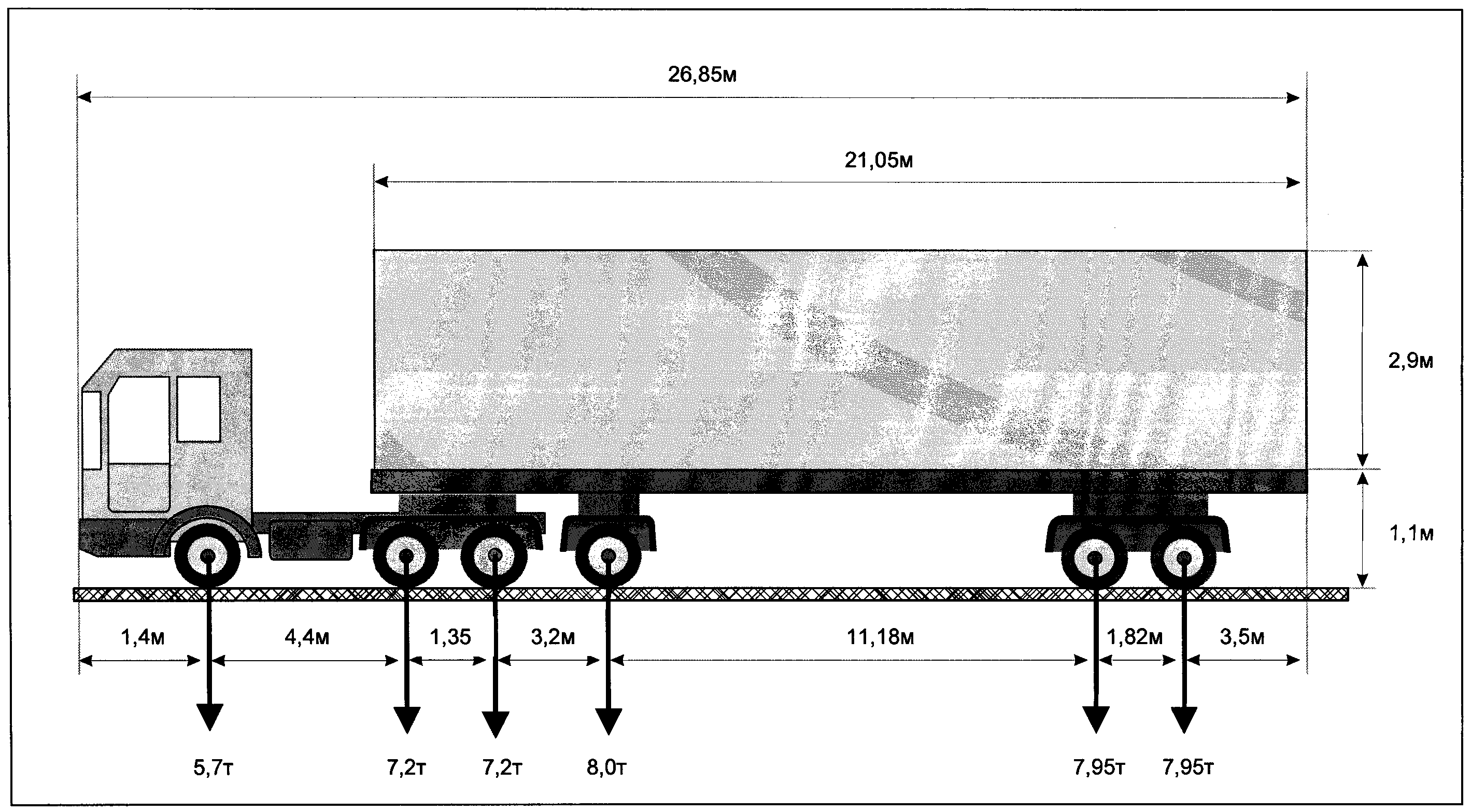 Вид сзади: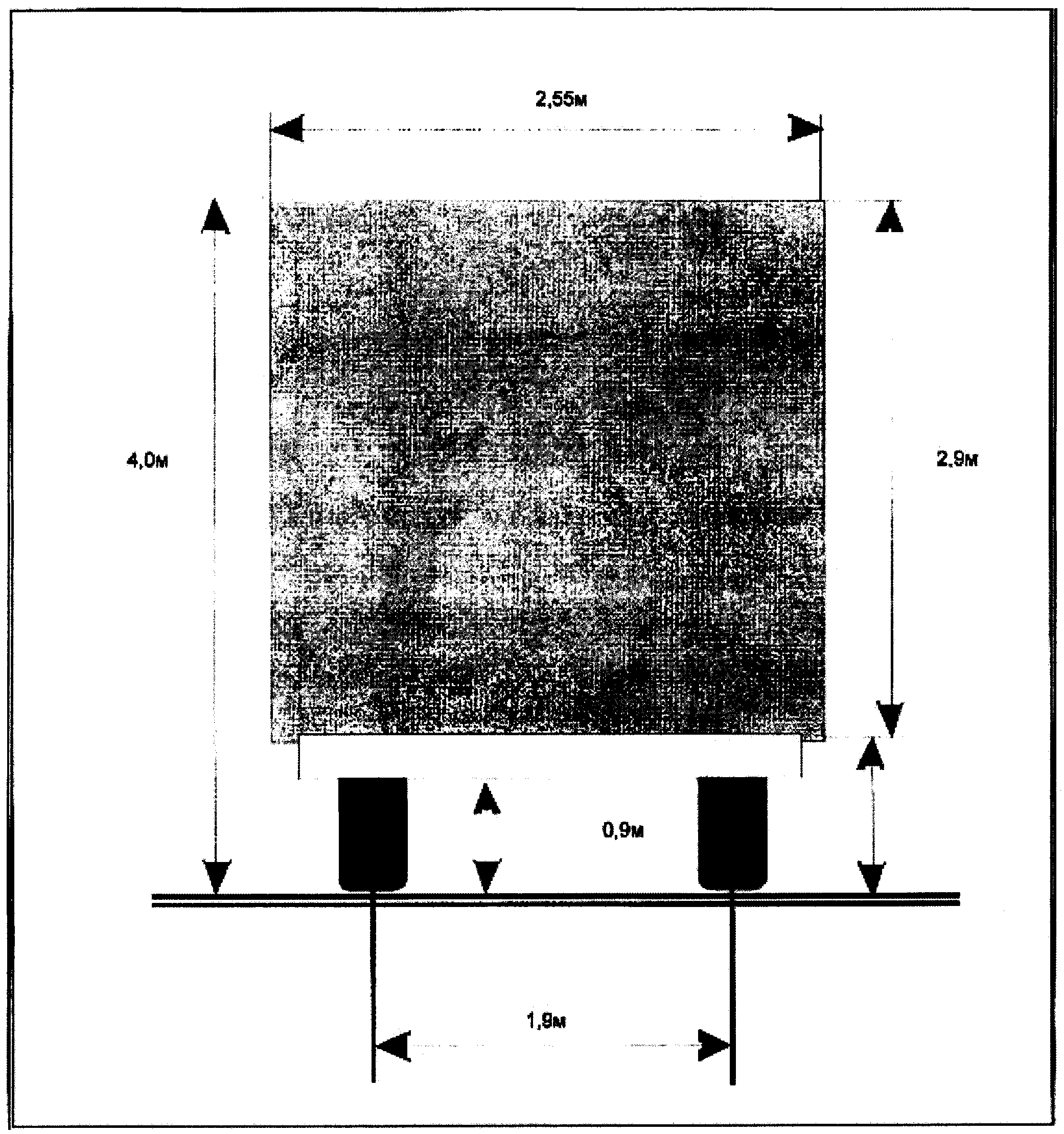 _____________________________________ ____________________________          (должность, Ф.И.О. заявителя)                     (подпись заявителя)                                                                                                              М.П. (при наличии)Приложение к постановлению АдминистрацииАлександровского сельского поселенияот 28.03.2022 № 127 Приложение № 1 к Административному регламентуВид перевозки (по территории Российской Федерации)Вид перевозки (по территории Российской Федерации)Вид перевозки (по территории Российской Федерации)Вид перевозки (по территории Российской Федерации)Вид перевозки (по территории Российской Федерации)Вид перевозки (по территории Российской Федерации)Разрешено выполнить поездок (для тяжеловесных транспортных средств)Разрешено выполнить поездок (для тяжеловесных транспортных средств)Разрешено выполнить поездок (для тяжеловесных транспортных средств)Срок выполнения поездок сСрок выполнения поездок сСрок выполнения поездок сСрок выполнения поездок сСрок выполнения поездок споПо маршрутуПо маршрутуПо маршрутуПо маршрутуПо маршрутуПо маршрутуПо маршрутуПо маршрутуПо маршрутуПо маршрутуПо маршрутуПо маршрутуТранспортное средство: марка, модель, государственный регистрационный номерТранспортное средство: марка, модель, государственный регистрационный номерТранспортное средство: марка, модель, государственный регистрационный номерТранспортное средство: марка, модель, государственный регистрационный номерТранспортное средство: марка, модель, государственный регистрационный номерТранспортное средство: марка, модель, государственный регистрационный номерТранспортное средство: марка, модель, государственный регистрационный номерТранспортное средство: марка, модель, государственный регистрационный номерТранспортное средство: марка, модель, государственный регистрационный номерТранспортное средство: марка, модель, государственный регистрационный номерТранспортное средство: марка, модель, государственный регистрационный номерТранспортное средство: марка, модель, государственный регистрационный номерИнформация о владельце транспортного средства: наименование, адрес в пределах места нахождения, телефон - для юридических лиц; фамилия, имя, отчество (при наличии), адрес регистрации по месту жительства (пребывания), телефон - для физических лиц и индивидуальных предпринимателейИнформация о владельце транспортного средства: наименование, адрес в пределах места нахождения, телефон - для юридических лиц; фамилия, имя, отчество (при наличии), адрес регистрации по месту жительства (пребывания), телефон - для физических лиц и индивидуальных предпринимателейИнформация о владельце транспортного средства: наименование, адрес в пределах места нахождения, телефон - для юридических лиц; фамилия, имя, отчество (при наличии), адрес регистрации по месту жительства (пребывания), телефон - для физических лиц и индивидуальных предпринимателейИнформация о владельце транспортного средства: наименование, адрес в пределах места нахождения, телефон - для юридических лиц; фамилия, имя, отчество (при наличии), адрес регистрации по месту жительства (пребывания), телефон - для физических лиц и индивидуальных предпринимателейИнформация о владельце транспортного средства: наименование, адрес в пределах места нахождения, телефон - для юридических лиц; фамилия, имя, отчество (при наличии), адрес регистрации по месту жительства (пребывания), телефон - для физических лиц и индивидуальных предпринимателейИнформация о владельце транспортного средства: наименование, адрес в пределах места нахождения, телефон - для юридических лиц; фамилия, имя, отчество (при наличии), адрес регистрации по месту жительства (пребывания), телефон - для физических лиц и индивидуальных предпринимателейИнформация о владельце транспортного средства: наименование, адрес в пределах места нахождения, телефон - для юридических лиц; фамилия, имя, отчество (при наличии), адрес регистрации по месту жительства (пребывания), телефон - для физических лиц и индивидуальных предпринимателейИнформация о владельце транспортного средства: наименование, адрес в пределах места нахождения, телефон - для юридических лиц; фамилия, имя, отчество (при наличии), адрес регистрации по месту жительства (пребывания), телефон - для физических лиц и индивидуальных предпринимателейИнформация о владельце транспортного средства: наименование, адрес в пределах места нахождения, телефон - для юридических лиц; фамилия, имя, отчество (при наличии), адрес регистрации по месту жительства (пребывания), телефон - для физических лиц и индивидуальных предпринимателейИнформация о владельце транспортного средства: наименование, адрес в пределах места нахождения, телефон - для юридических лиц; фамилия, имя, отчество (при наличии), адрес регистрации по месту жительства (пребывания), телефон - для физических лиц и индивидуальных предпринимателейИнформация о владельце транспортного средства: наименование, адрес в пределах места нахождения, телефон - для юридических лиц; фамилия, имя, отчество (при наличии), адрес регистрации по месту жительства (пребывания), телефон - для физических лиц и индивидуальных предпринимателейИнформация о владельце транспортного средства: наименование, адрес в пределах места нахождения, телефон - для юридических лиц; фамилия, имя, отчество (при наличии), адрес регистрации по месту жительства (пребывания), телефон - для физических лиц и индивидуальных предпринимателейХарактеристика груза (при наличии груза) (наименование, габариты (длина, ширина, высота), масса)Характеристика груза (при наличии груза) (наименование, габариты (длина, ширина, высота), масса)Характеристика груза (при наличии груза) (наименование, габариты (длина, ширина, высота), масса)Характеристика груза (при наличии груза) (наименование, габариты (длина, ширина, высота), масса)Характеристика груза (при наличии груза) (наименование, габариты (длина, ширина, высота), масса)Характеристика груза (при наличии груза) (наименование, габариты (длина, ширина, высота), масса)Характеристика груза (при наличии груза) (наименование, габариты (длина, ширина, высота), масса)Характеристика груза (при наличии груза) (наименование, габариты (длина, ширина, высота), масса)Характеристика груза (при наличии груза) (наименование, габариты (длина, ширина, высота), масса)Характеристика груза (при наличии груза) (наименование, габариты (длина, ширина, высота), масса)Характеристика груза (при наличии груза) (наименование, габариты (длина, ширина, высота), масса)Характеристика груза (при наличии груза) (наименование, габариты (длина, ширина, высота), масса)Параметры транспортного средства (автопоезда):Параметры транспортного средства (автопоезда):Параметры транспортного средства (автопоезда):Параметры транспортного средства (автопоезда):Параметры транспортного средства (автопоезда):Параметры транспортного средства (автопоезда):Параметры транспортного средства (автопоезда):Параметры транспортного средства (автопоезда):Параметры транспортного средства (автопоезда):Параметры транспортного средства (автопоезда):Параметры транспортного средства (автопоезда):Параметры транспортного средства (автопоезда):Масса (т)Расстояния между осями (м)Нагрузки на оси (т)Габариты:Габариты:Габариты:Длина (м)Длина (м)Ширина (м)Ширина (м)Ширина (м)Высота (м)Высота (м)Высота (м)Высота (м)Длина свеса (при наличии) (м)Длина свеса (при наличии) (м)Длина свеса (при наличии) (м)Разрешение выдано (наименование уполномоченного органа)Разрешение выдано (наименование уполномоченного органа)Разрешение выдано (наименование уполномоченного органа)Разрешение выдано (наименование уполномоченного органа)Разрешение выдано (наименование уполномоченного органа)Разрешение выдано (наименование уполномоченного органа)Разрешение выдано (наименование уполномоченного органа)(должность)(должность)(подпись)(подпись)(подпись)(Фамилия, имя, отчество (при наличии)(Фамилия, имя, отчество (при наличии)(Фамилия, имя, отчество (при наличии)(Фамилия, имя, отчество (при наличии)(Фамилия, имя, отчество (при наличии)(Фамилия, имя, отчество (при наличии)(Фамилия, имя, отчество (при наличии)"__" ___________ 20__ г."__" ___________ 20__ г.М.П. (при наличии)М.П. (при наличии)М.П. (при наличии)М.П. (при наличии)М.П. (при наличии)М.П. (при наличии)М.П. (при наличии)М.П. (при наличии)М.П. (при наличии)М.П. (при наличии)Вид сопровожденияОсобые условия движения (определяются уполномоченным органом, владельцами автомобильных дорог, Госавтоинспекцией)Особые условия движения (определяются уполномоченным органом, владельцами автомобильных дорог, Госавтоинспекцией)Особые условия движения (определяются уполномоченным органом, владельцами автомобильных дорог, Госавтоинспекцией)Владельцы автомобильных дорог, сооружений, инженерных коммуникаций, владельцы инфраструктуры железнодорожного транспорта общего пользования и (или) владельцы железнодорожных путей необщего пользования, подразделение Госавтоинспекции и другие организации, согласовавшие перевозку (указываются наименования организаций, реквизиты документов о согласовании, для Госавтоинспекции печать, фамилия, имя, отчество должностного лица и подпись)Владельцы автомобильных дорог, сооружений, инженерных коммуникаций, владельцы инфраструктуры железнодорожного транспорта общего пользования и (или) владельцы железнодорожных путей необщего пользования, подразделение Госавтоинспекции и другие организации, согласовавшие перевозку (указываются наименования организаций, реквизиты документов о согласовании, для Госавтоинспекции печать, фамилия, имя, отчество должностного лица и подпись)Владельцы автомобильных дорог, сооружений, инженерных коммуникаций, владельцы инфраструктуры железнодорожного транспорта общего пользования и (или) владельцы железнодорожных путей необщего пользования, подразделение Госавтоинспекции и другие организации, согласовавшие перевозку (указываются наименования организаций, реквизиты документов о согласовании, для Госавтоинспекции печать, фамилия, имя, отчество должностного лица и подпись)С условиями настоящего специального разрешения, а также с нормативными требованиями в области дорожного движения ознакомленС условиями настоящего специального разрешения, а также с нормативными требованиями в области дорожного движения ознакомленС условиями настоящего специального разрешения, а также с нормативными требованиями в области дорожного движения ознакомленВодитель транспортного средстваВодитель транспортного средства(фамилия, имя, отчество (при наличии), подпись)Дата и время начала каждой поездки, печать (при наличии) организации и подпись владельца транспортного средства (для тяжеловесных транспортных средств)Дата и время начала каждой поездки, печать (при наличии) организации и подпись владельца транспортного средства (для тяжеловесных транспортных средств)Дата и время начала каждой поездки, печать (при наличии) организации и подпись владельца транспортного средства (для тяжеловесных транспортных средств)Приложение № 2к Административному регламенту